Name: 						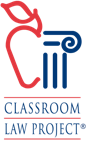 Classroom Law Project Current EventEssential QuestionsCOVID-19 and the CensusDirections: As you read through news and other resources about the coronavirus pandemic and the Census, consider the following questions:What is the purpose of a Census every 10 years?Why does it matter that everyone be counted?What could be affected by the population numbers? Impact on voting, education, business?Why did the Framers include the Census in the Constitution?